Unit 1: Part 2:  What is Accounting Anyway?Activity 3: Who Owns and Runs a Business?Describe each of the five different types of businesses.ServiceMerchandisingManufacturingProducingNot-for-profitCheck Your Understanding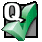 Which of the following would be classified as a service business? West49Dez's Board Tune Up!General MotorsSPCAWhich of the following would be classified as a merchandising business? West49Dez's Board Tune Up!General MotorsSPCAWhich of the following would be classified as a manufacturing business? West49Dez's Board Tune Up!General MotorsSPCAWhich of the following would be classified as a not-for-profit business? West49Dez's Board Tune Up!General MotorsSPCADescribe each of the following forms of business ownership:a) Sole ProprietorshipAdvantage	ii) Disadvantageb) PartnershipAdvantageii) Disadvantagec) CorporationAdvantageii) Disadvantaged) CooperationAdvantageii) Disadvantage **Listen to the Profiles and fill out chart as a groupCheck Your UnderstandingSole proprietorships are owned by _______________. one persontwo or more peopleshareholdersthe governmentA partnership is owned by _______________. one persontwo or more peopleshareholdersthe governmentA corporation is owned by _________________. one persontwo or more peopleshareholdersthe governmentA cooperative is owned by _______________.  the peopleits customerthe governmenta sole proprietor